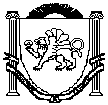 Республика КрымБелогорский районЗуйский сельский совет48-я сессия 1-го созыва02 февраля 2018 года								№ 445РЕШЕНИЕО принятии полномочий органов местногосамоуправления Белогорского районаРеспублики Крым по решению вопросов дорожнойдеятельности в отношении автомобильных дорогместного значения в границах муниципального образованияЗуйского сельского поселения Белогорского района Республики КрымВ соответствии  с Федеральным Законом от 06.10.2003 № 131-ФЗ «Об общих принципах организации местного самоуправления в Российской Федерации», Федеральным законом от 08.11.2007 № 257-ФЗ «Об автомобильных дорогах и о дорожной деятельности в Российской Федерации и о внесении изменений в отдельные законодательные акты Российской Федерации», Уставом муниципального образования Зуйское сельское поселение Белогорского района   Республики КрымЗуйский сельский совет РЕШИЛ:Принять от муниципального образования Белогорский район Республики Крым полномочия предусмотренные ст 13 Федерального закона от 08.11.2007 № 257-ФЗ «Об автомобильных дорогах и о дорожной деятельности в Российской Федерации и о внесении изменений в отдельные законодательные акты Российской Федерации» по решению вопросов дорожной деятельности в отношении автомобильных дорог местного значения в границах населенных пунктов Зуйского сельского поселения и обеспечения безопасности дорожного движения на них, осуществления контроля за сохранностью автомобильных дорог местного значения в границах населенных пунктов, а также осуществление иных полномочий в области использования автомобильных дорог и осуществления дорожной деятельности с о1 января 2018 года по 31 декабря 2020 года на уровень муниципального образования Зуйского сельского поселения Белогорского района Республики КрымАдминистрации Зуйского сельского поселения Белогорского района Республики Крым  заключить соглашение с администрацией Белогорского района о передаче полномочийНаправить заверенную копию настоящего решения в представительный и исполнительно – распорядительный орган муниципального образования Белогорский район Республики Крым Настоящее Решение подлежит официальному обнародованию на официальном Портале Правительства Республики Крым на странице Белогорского муниципального района belogorskiy.rk.gov.ru в разделе – Муниципальные образования района, подраздел Зуйское сельское поселение, а также на информационном стенде Зуйского сельского совета и вступает в силу с момента его обнародования.Председатель Зуйского сельского совета –глава администрации Зуйского сельского поселения 			А.А.Лахин. 